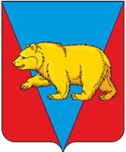 Никольский сельский Совет депутатов Абанского района Красноярского краяРЕШЕНИЕ19.10.2022                                         с. Никольск                                               № 22-90Р  Об утверждении перечня  движимого имущества, подлежащего принятию в муниципальную собственность Администрации Никольского сельсовета   Абанского  района  Красноярского края, передаваемого из краевой  собственности Красноярского краяВ соответствии с Федеральным законом  № 131-ФЗ от 06.10.2003  «Об общих принципах организации местного самоуправления в Российской Федерации», ст. 4.1 Закона Красноярского края от 05.06.2008 №5-1732 «О порядке безвозмездной передачи в муниципальную собственность имущества, находящегося в государственной собственности края, и безвозмездного приема имущества, находящегося в муниципальной собственности, в государственную собственность края», руководствуясь ст.5 Положения о порядке управления и распоряжения муниципальной собственностью Никольского сельсовета Абанского  муниципального района, утвержденного Решением Никольского сельского Совета депутатов Абанского района Красноярского края от 22.11.2021 № 14-67Р-1,  Уставом Никольского сельсовета Абанского  района Красноярского края, Никольский сельский  Совет депутатов,  РЕШИЛ:1.Утвердить перечень движимого имущества, подлежащего принятию в муниципальную собственность Администрации Никольского сельсовета  Абанского района Красноярского края, передаваемого из краевой собственности Красноярского края, в рамках реализации губернаторской программы «Чистый край» согласно приложению к настоящему решению.2. Контроль за исполнением настоящего решения возложить на главу сельсовета Светлану Фёдоровну Охотникову.3. Настоящее решение вступает в силу в день, следующий за днем его подписания.Председатель 6-Председатель Совета депутатовГлава Никольского сельсовета                                                     С.Ф.ОхотниковаПриложение                                                                                                                                                                                                к решению Никольского сельского Совета депутатов  от  19.10.2022 № 22-90рПеречень  движимого имущества, подлежащего принятию в муниципальную собственность Администрации Никольского сельсовета Абанского района Красноярского края, передаваемого из краевой собственности Красноярского края№п/п Наименование Количество, шт.Цена, руб.Балансовая стоимость, руб.1Трактор Беларус-82.112 695 666,672 695 666,672Плуг общего назначения ПЛН- 3-35199 209,1999 209,19Итого 22 794 875,862 794 875,86